中国科学院大学教育云“所级教务”选课操作指南登陆国科大SEP教育云平台www.sep.ucas.ac.cn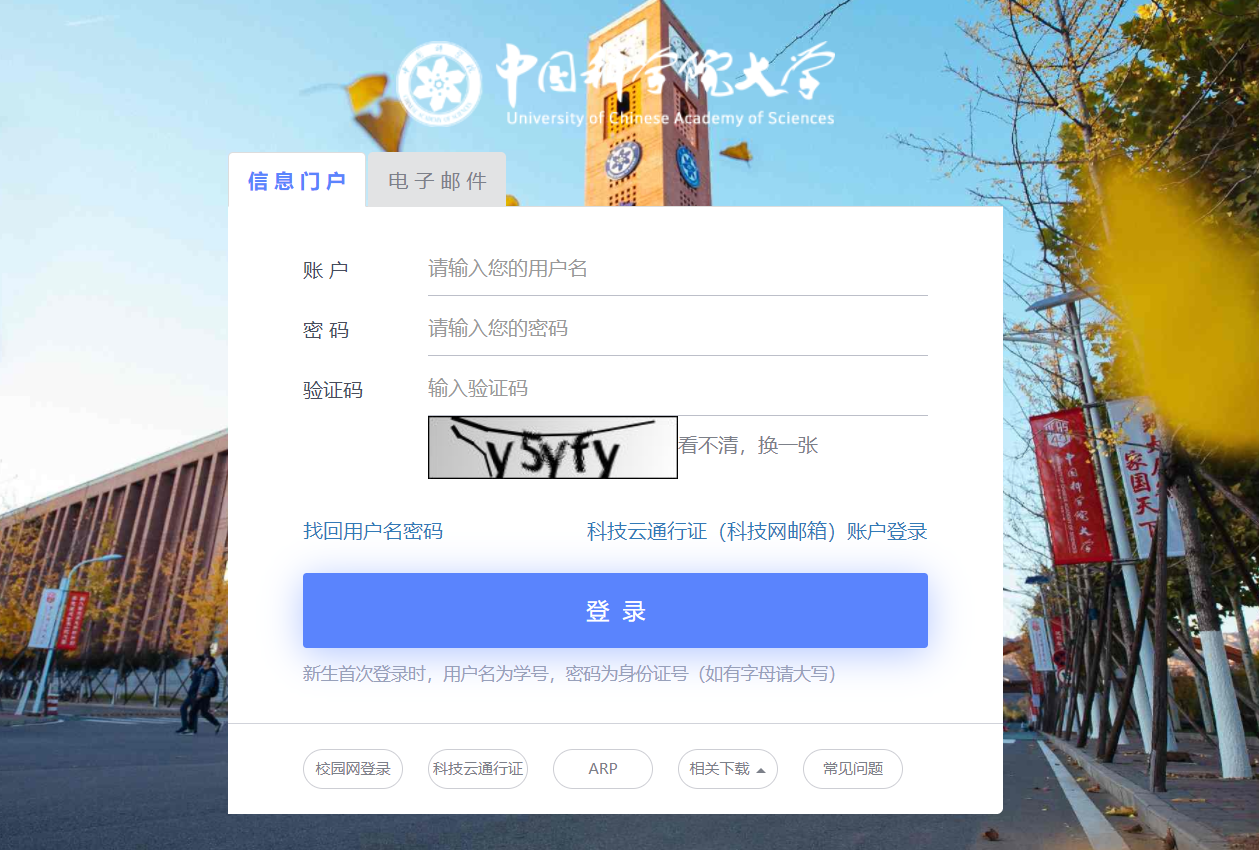 登录后选择“所级教务”模块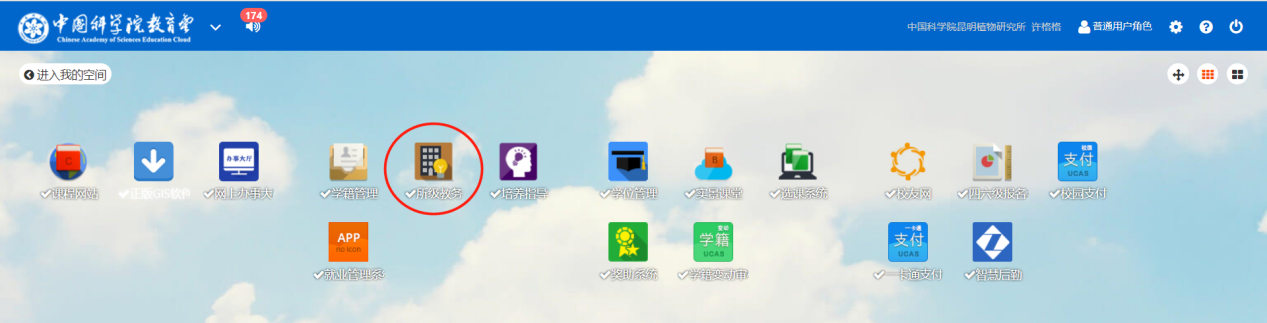 选择“所内选课”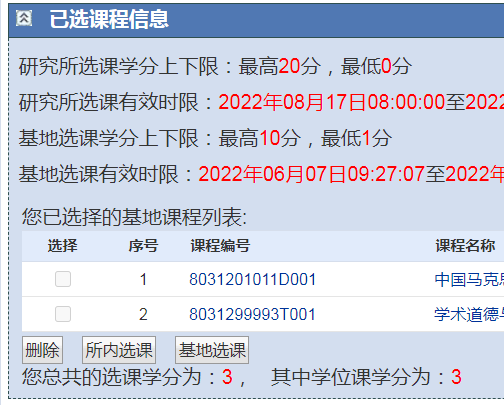 进入后页面如图所示，选择专业相关课程，务必同时勾选“学位课”选项。课程选择完成后点击“保存”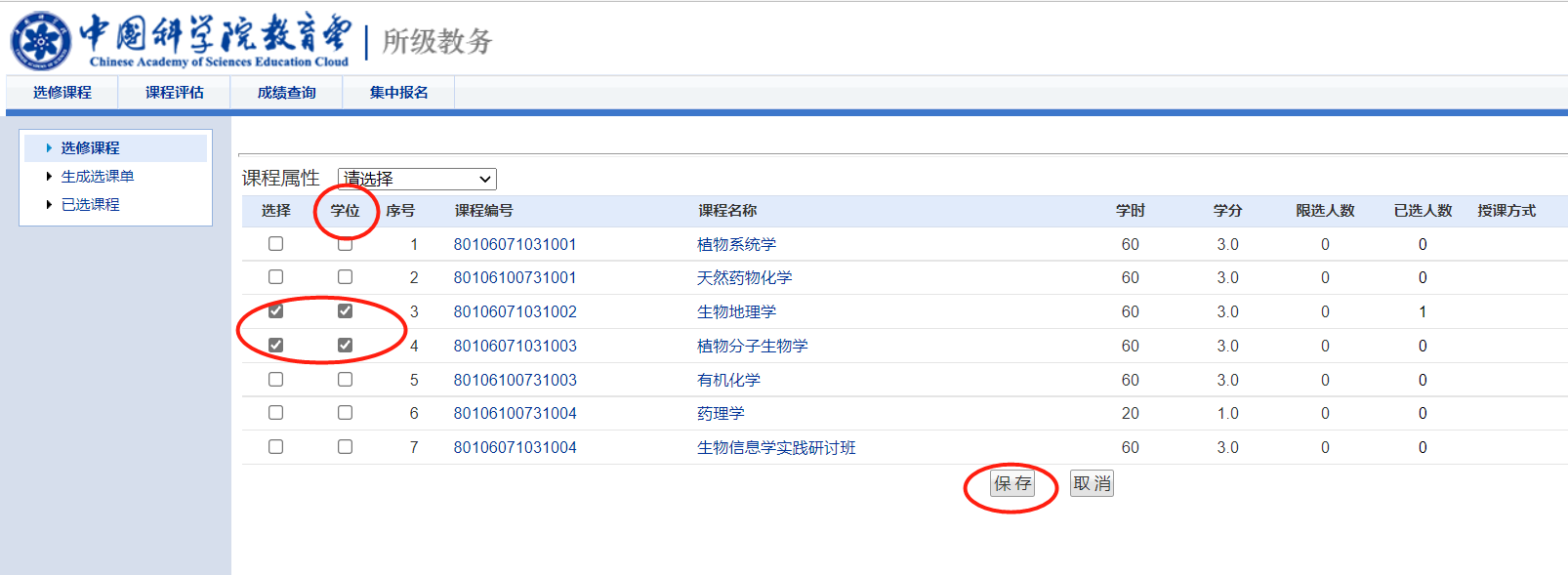 4、“保存”点击完成后，页面会调出如下“您已经选课成功”，点击“确认”完成选课。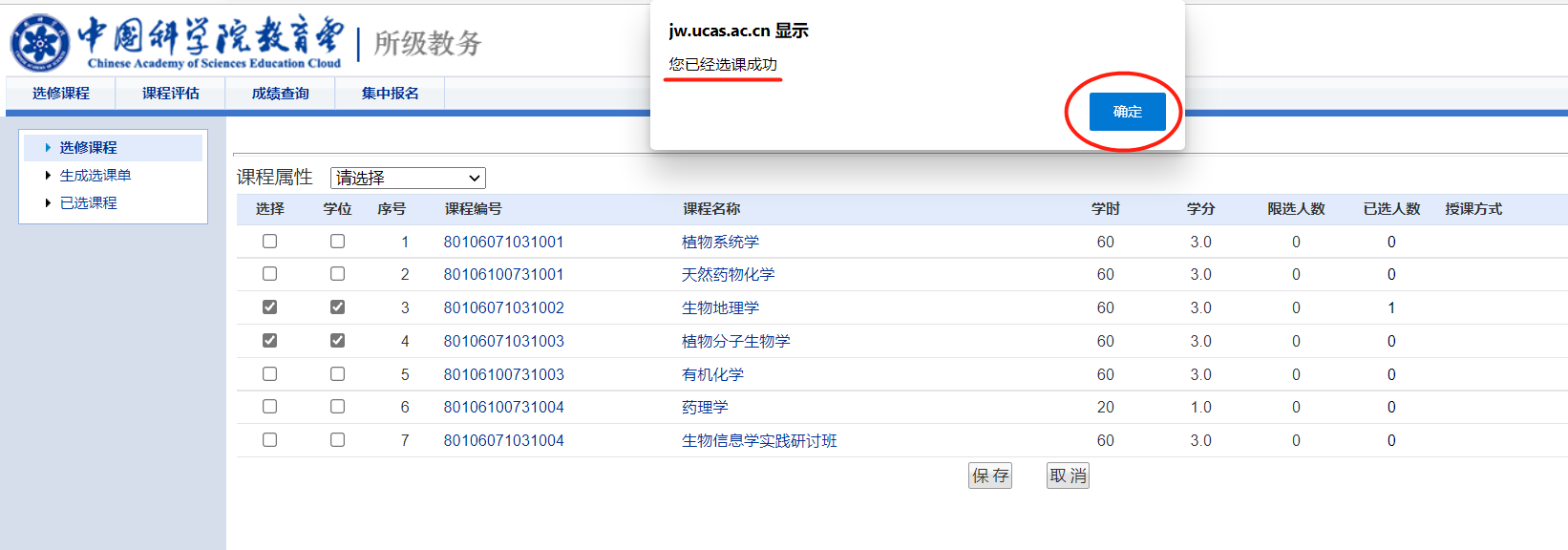 